ПАМЯТКАПО ПРОТИВОДЕЙСТВИЮ КОРРУПЦИИЧТО ТАКОЕ КОРРУПЦИЯ:а) злоупотребление служебным положением, дача взятки, получение взятки, злоупотребление полномочиями, коммерческий подкуп либо иное незаконное использование физическим лицом своего должностного положения вопреки законным интересам общества и государства в целях получения выгоды в виде денег, ценностей, иного имущества или услуг имущественного характера, иных имущественных прав для себя или для третьих лиц либо незаконное предоставление такой выгоды указанному лицу другими физическими лицами;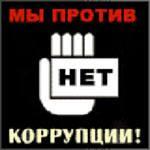 б) совершение деяний, указанных в подпункте "а" настоящего пункта, от имени или в интересах юридического лица;Под КОРРУПЦИЕЙ как социально-правовым явлением обычно понимается подкупаемость и продажность чиновников, должностных лиц, а также общественных и политических деятелей вообще.ПРОДИВОДЕЙСТВИЕ КОРРУПЦИИ:1) деятельность федеральных органов государственной власти, органов государственной власти субъектов Российской Федерации, органов местного самоуправления, институтов гражданского общества, организаций и физических лиц в пределах их полномочий: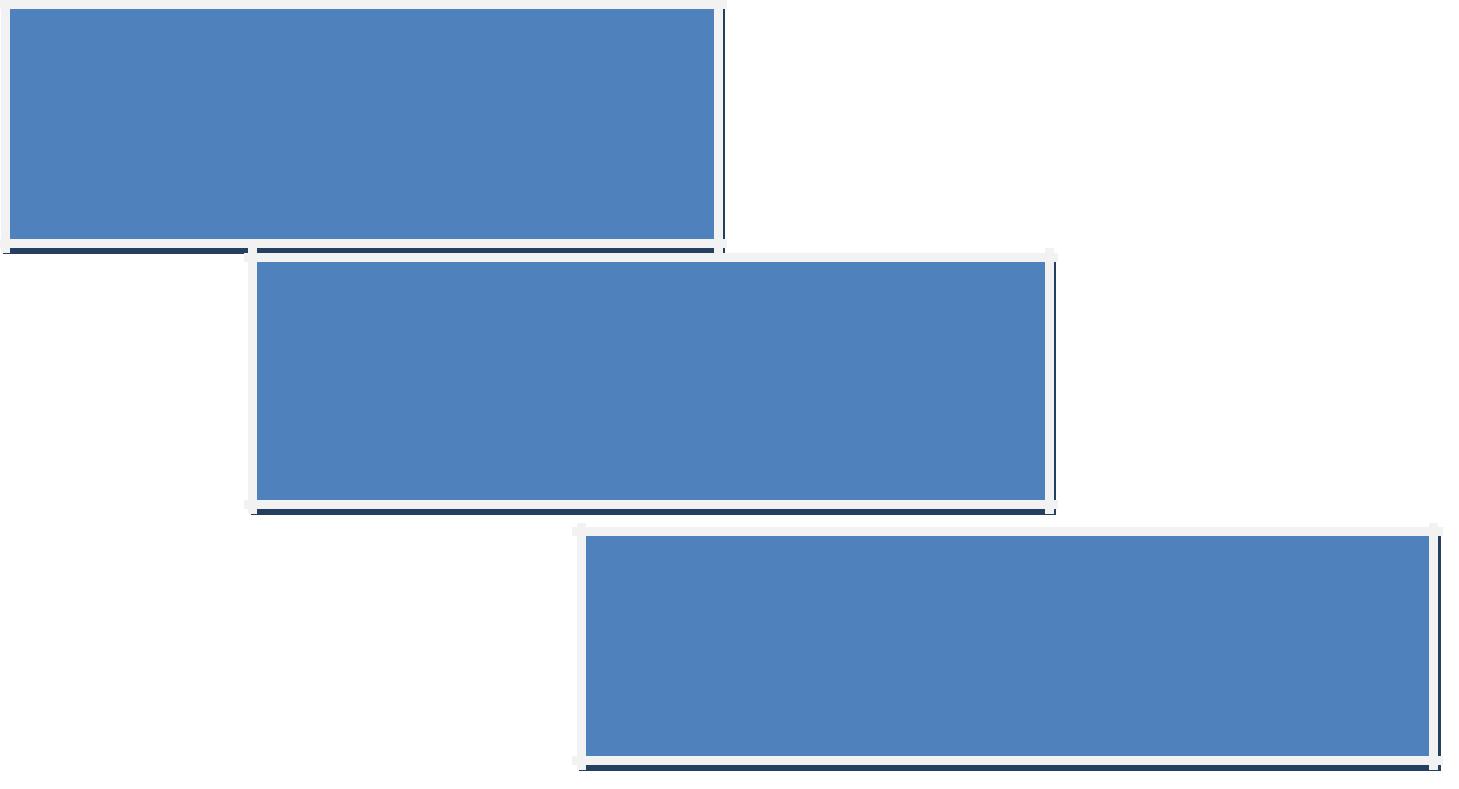 по предупреждению коррупции, в том числе по выявлению и последующему устранению причин коррупции (профилактика коррупции);по выявлению, предупреждению, пресечению, раскрытию и расследованию коррупционных правонарушений (борьба с коррупцией);по минимизации и (или) ликвидации последствий коррупционных правонарушений,ВЗЯТКА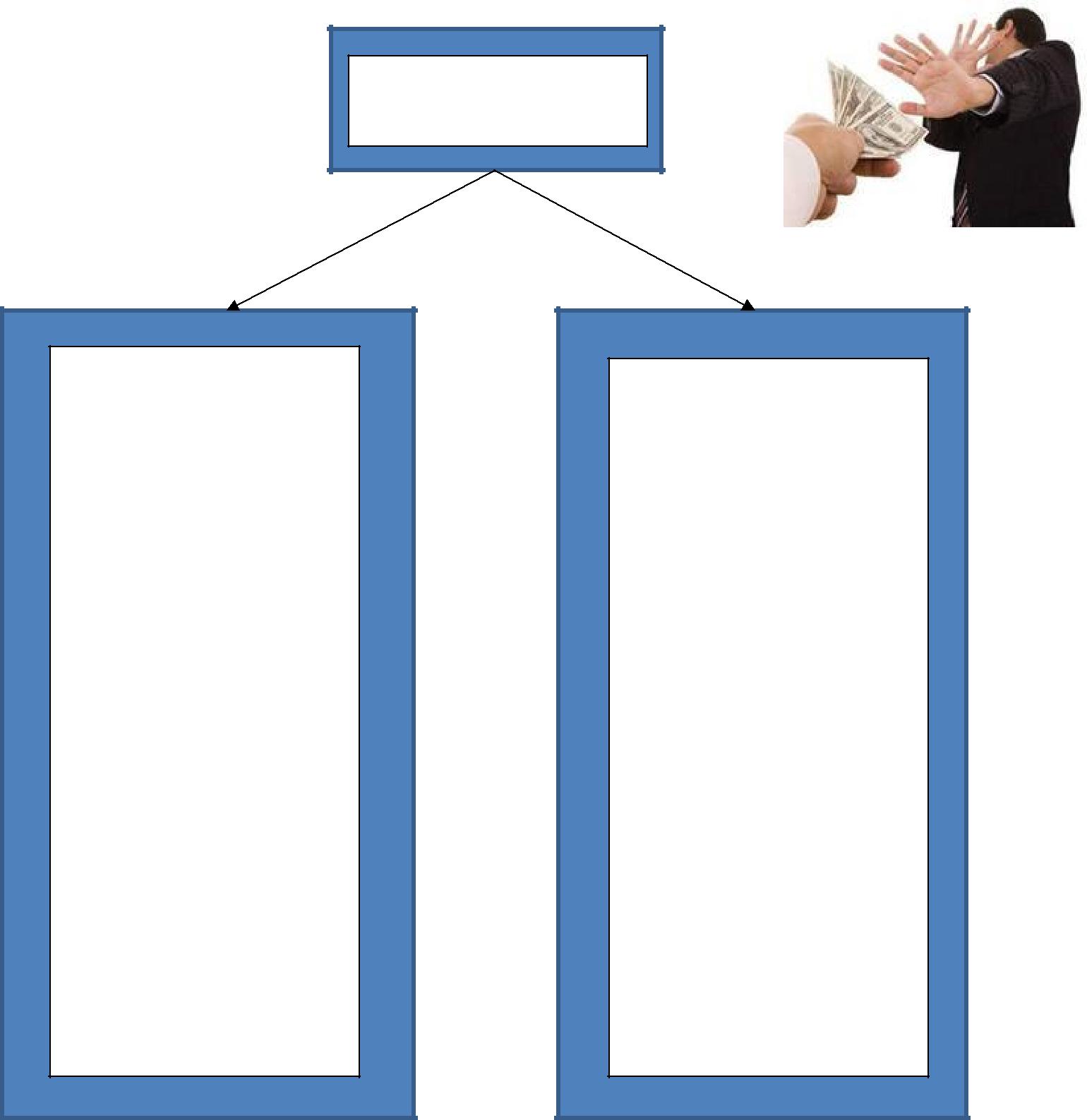 ЯвнаяВзятка, при вручении предмета которой должностному лицу взяткодателем оговариваются те деяния, которые от него требуется выполнить немедленно или в будущемЗавуалированнаяСитуация, при которой и взяткодатель и взяткополучатель маскируют совместную преступную деятельность под правомерные акты поведения. При этом прямые требования (просьбы) взяткодателем могут не выдвигатьсяПредметы –деньги, в том числе валюта, банковские чеки и ценные бумаги, изделия из драгоценных металлов и камней, автомашины, квартиры, дачи и загородные дома, продукты питания, бытовая техника и приборы, другие товары, земельные участки и другая недвижимостьВЗЯТКА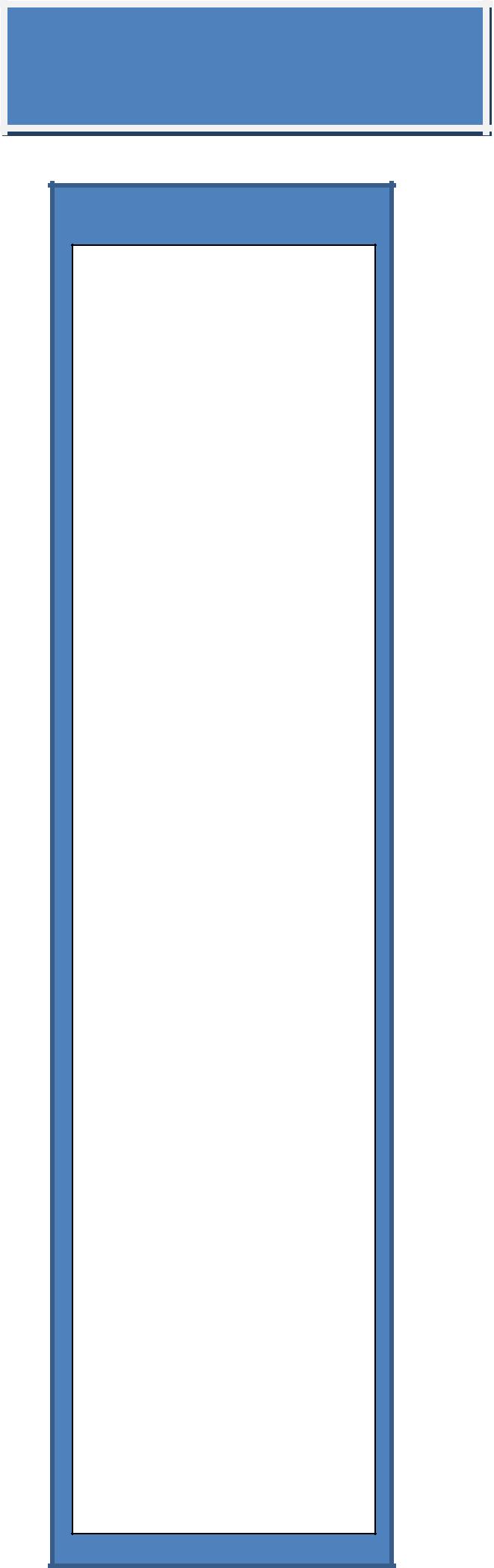 Услугиимущественного характера –лечение, ремонтные и строительные работы, санаторные и туристические путевки, поездки за границу, оплата развлечений и других расходов безвозмездно или по заниженной стоимости.Выгода или завуалированная формавзятки – передача денег якобы в долг, банковская ссуда в долг или под видом погашения несуществующего кредита, оплата товаров по заниженной цене и покупка товаров у определенного продавца по завышенной цене, заключение фиктивных трудовых договоров с выплатой зарплаты взяточнику или указанным им лицам (родственникам, друзьям), получение выгодного или льготного кредита, завышение гонораров за лекции, статьи или книги, преднамеренный проигрыш в карты, бильярд и т.п., «случайный» выигрыш в казино, прощение долга, уменьшение арендной платы, фиктивная страховка, увеличение процентных ставок по банковскому вкладу или уменьшение процентных ставок по кредиту и т.д.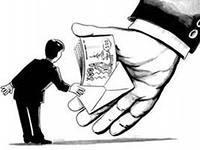 Что такое подкуп?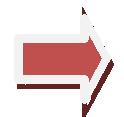 ПОДКУП - предоставление должностному лицу незаконных имущественных выгод за выполнение или невыполнение им каких-либо действий, входящих в сферу его служебных обязанностей.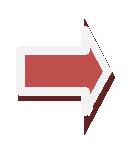 Незаконная передача денег, ценных бумаг, иного имущества, оказание имущественного характера лицу, выполняющему управленческие функции в коммерческих и некоммерческих предприятиях и организациях - директору, заместителю директора коммерческой фирмы или государственного  унитарного  предприятия,  председателю  и  члену  совета директоров акционерного общества, главе кооператива,  руководителю общественного  или  религиозного  объединения,  фонда,  некоммерческого партнерства, лидеру и руководящему функционеру политической партии и т.д. - в Уголовном кодексе Российской Федерации   именуется коммерческим ПОДКУПОМ.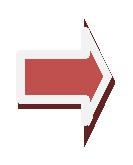 Особым видом ПОДКУПА является подкуп участников иЧТО СЛЕДУЕТ ВАМ ПРЕДПРИНЯТЬ СРАЗУ ПОСЛЕ СВЕРШИВШЕГОСЯ ФАКТА ВЫМОГАТЕЛЬСТВА?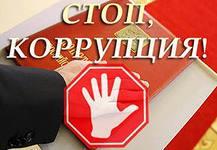                              ВАМ НУЖНООбратиться с устным или письменным заявлением в правоохранительные органы по месту Вашего жительства или в их вышестоящие органы:в органы внутренних дел – отдел МВД России по Котельниковскому району Волгоградской области (Котельниково, 404353, Чеснокова ул., д.3; телефон доверия – 3-35-72,телефон дежурной части- 3-12-04); в органы безопасности – управление ФСБ России по Волгоградской области (Волгоград, 400131, Краснознаменская ул., д.17; телефон доверия – 8 (8442) 33-24-10); в органы прокуратуры – прокуратура Котельниковского района Волгоградской области (Котельниково, 404354, Баранова ул., д.13; телефон -3-21-58); в Котельниковский межрайонный отдел Следственного управления Следственного комитета Российской Федерации по Волгоградской области (Котельниково, 404354, Баранова, д.4; телефон -3-36-03); В администрации Котельниковского муниципального района Волгоградской (местная администрация) области для обращений граждан и юридических лиц по «телефону доверия» работает номер выделенной телефонной линии с номером 3-27-43;Также в местной администрации по адресу: г. Котельниково, ул. Ленина дом № 9, в фойе первого этажа установлен «ящик доверия» для сбора обращений граждан и организаций о проявлениях коррупции.ОБЯЗАТЕЛЬНО:1) попасть на прием к руководителю правоохранительного органа, куда Вы обратились с сообщением о вымогательстве у Вас взятки2) написать заявление о факте вымогательства у Вас взятки или коммерческого подкупа, в котором точно указать:- кто из должностных лиц (фамилия, имя, отчество, должность, учреждение) вымогает у Вас взятку или кто из представителей коммерческих структур толкает Вас на совершение, подкупа;- какова сумма и характер вымогаемой взятки (подкупа);- за какие конкретно действия (иди бездействие) у Вас вымогается взятка или совершается коммерческий подкуп;- в какое время, в каком месте и каким образом должна произойти непосредственная дача взятки или должен быть осуществлен коммерческий подкуп 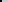 ЭТО ВАЖНО ЗНАТЬ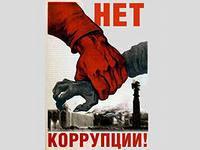 Гражданин, давший взятку или совершивший коммерческий подкуп, может быть освобожден от ответственности, если:- установлен факт вымогательства;- гражданин добровольно сообщил в правоохранительные органы о содеянном.Не может быть признано добровольным заявление о даче взятки или коммерческом подкупе, если правоохранительным органам стало известно об этом из других источников.Заведомо ложный донос о вымогательстве взятки или коммерческом подкупе рассматривается Уголовным кодексом Российской Федерации как преступление и наказывается лишением свободы на срок до шести лет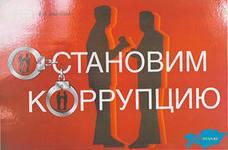 Устные сообщения и письменные заявления о коррупционных преступлениях принимаются в правоохранительных органах независимо от места и времени совершения преступления КРУГЛОСУТОЧНОВАС ОБЯЗАНЫ ВЫСЛУШАТЬ в дежурной части органа внутренних дел, приемной органов прокуратуры, следственном комитете, Федеральной службе безопасности и ПРИНЯТЬ сообщение в устной или письменной форме. При этом Вам следует поинтересоваться фамилией, должностью и рабочим телефоном сотрудника, принявшего заявление.ВЫ ИМЕЕТЕ ПРАВО получить копию своего заявления с отметкой о его регистрации в правоохранительном органе или талон-уведомление, в котором указываются сведения о сотруднике, принявшем заявление и его подпись, регистрационный номер, наименование, адрес и телефон правоохранительного органа, дата приема заявления.В правоохранительном органе полученное от Вас сообщение (заявление) должно  быть  НЕЗАМЕДЛИТЕЛЬНО ЗАРЕГИСТРИРОВАНО  и доложено вышестоящему руководителю для осуществления процессуальных действий согласно требованиям Уголовно-процессуального кодекса РФ.ВЫ ИМЕЕТЕ ПРАВО выяснить в правоохранительном органе, которому поручено заниматься Вашим заявлением, о характере принимаемых мер и требовать приема Вас руководителем соответствующего подразделения для получения более полной информации по вопросам, затрагивающим Ваши права и законные интересы.В СЛУЧАЕ ОТКАЗА принять от Вас сообщение (заявление) о коррупционном преступлении ВЫ ИМЕЕТЕ ПРАВО обжаловать эти незаконные действия в вышестоящих инстанциях (районных, городских, областных, федеральных), а также подать жалобу на неправомерные действия сотрудников правоохранительных органов в прокуратуру Волгоградской области, Генеральную прокуратуру Российской Федерации, осуществляющие прокурорский надзор за деятельностью правоохранительных органов и силовых структур.ВЫМОГАТЕЛЬСТВО ВЗЯТКИПод вымогательством взятки понимается требование должностного лица дать взятку либо передать незаконное вознаграждение в виде денег, ценных бумаг, иного имущества под угрозой совершения действий, которые могут причинить ущерб законным интересам гражданина либо поставить последнего в такие условия, при которых он вынужден дать взятку либо совершить коммерческий подкуп с целью предотвращения вредных последствий для его правоохраняемых интересов (пункт 15 Постановления Пленума ВС РФ № 6).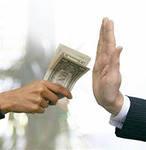 КАК ПОСТУПИТЬ В СЛУЧАЕ ВЫМОГАТЕЛЬСТВА ИЛИ ПРОВОКАЦИИ ВЗЯТКИ (ПОДКУПА)?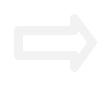 Внимательно выслушать и точно запомнить поставленные Вам условия (размеры сумм, наименования товаров и характер услуг, сроки и способы передачи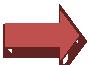 взятки, форы коммерческого подкупа, последовательность решения вопросов и т.д.), постараться записать (скрытно) предложение о взятке (при наличии у Вас диктофона);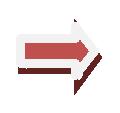 Следует вести себя крайне осторожно, вежливо, без заискивания, не до опрометчивых высказываний, которые могли бы трактоваться либо как готовность, либо как категорический отказ дать взятку или совершить коммерческий подкуп. Постарайтесь перенести вопрос о времени и месте передачи взятки до следующей встречи с чиновником, предложить для этой встречи хорошо знакомое Вам место. Но не переусердствуйте в своем настаивании.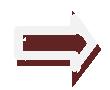 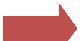 Поинтересуйтесь о гарантиях решения Вашего вопроса в случае вашего дать взятку или совершить коммерческий подкуп.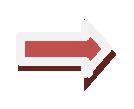 Не берите инициативу в разговоре на себя, больше слушайте, позволяйте взяткополучателю выговориться, сообщить Вам как можно больше информации.Подготовьте письменное сообщение по данному факту.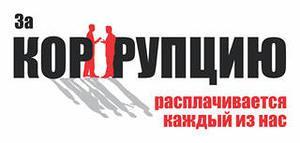 НАКАЗАНИЕ ЗА ВЗЯТКУСтатья 290 уголовного кодекса Российской Федерации.Получение взятки Примечание. Согласно изменениям, внесенным в примечание к статье 290 УК РФ Федеральным законом от 8 декабря . № 162-ФЗ «О внесении изменений и дополнений в Уголовный кодекс Российской Федерации», значительным размером взятки признаются сумма денег, стоимость ценных бумаг, иного имущества, услуг имущественного характера, иных имущественных прав, превышающие 25 тысяч рублей, крупным размером взятки - превышающие 150 тысяч рублей, особо крупным размером взятки – превышающие один миллион рублей.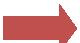 Статья 291 уголовного кодекса Российской Федерации Дача взяткиСтатья 19.28 Кодекс Российской Федерации об административных правонарушениях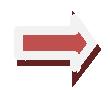 Под незаконным вознаграждением от имени юридического лица понимаютсянезаконная передача, предложение или обещание от имени или в интересах юридического лица должностному лицу, лицу, выполняющему управленческие функции в коммерческой или иной организации, иностранному должностному лицу либо должностному лицу публичной международной организации денег, ценных бумаг, иного имущества, оказание ему услуг имущественного характера, предоставление имущественных прав за совершение в интересах данного юридического лицадолжностным лицом, лицом, выполняющим управленческие функции в коммерческой или иной организации, иностранным должностным лицом либо должностным лицом публичной международной организации действия (бездействие), связанного с занимаемым ими служебным положениеморганизаторов профессиональных   спортивныхи зрелищныхкоммерческих  конкурсов  (статья 184 УК РФ),  который  связан  со спортсменами, случаями дачи и получения незаконного вознаграждения спортивными судьями, тренерами, руководителями команд, а также другими участниками или организаторами профессиональных спортивных соревнований, в том числе членами жюри.коммерческих  конкурсов  (статья 184 УК РФ),  который  связан  со спортсменами, случаями дачи и получения незаконного вознаграждения спортивными судьями, тренерами, руководителями команд, а также другими участниками или организаторами профессиональных спортивных соревнований, в том числе членами жюри.коммерческих  конкурсов  (статья 184 УК РФ),  который  связан  со спортсменами, случаями дачи и получения незаконного вознаграждения спортивными судьями, тренерами, руководителями команд, а также другими участниками или организаторами профессиональных спортивных соревнований, в том числе членами жюри.Обстоятельства преступленияОбстоятельства преступленияОбстоятельства преступленияОбстоятельства преступленияОбстоятельства преступленияОбстоятельства преступленияНаказаниеЕсли преступление совершеноЕсли преступление совершеноЕсли преступление совершеноЕсли преступление совершеноЕсли преступление совершенолишение свободы на срок от 7 догруппойлицлицпо    предварительномупо    предварительномупо    предварительному12 лет со штрафом в размере досговорусвымогательствомвымогательствомвымогательствомили   водного млн. руб.крупном размере (свыше 150 тыс. руб.)крупном размере (свыше 150 тыс. руб.)крупном размере (свыше 150 тыс. руб.)крупном размере (свыше 150 тыс. руб.)крупном размере (свыше 150 тыс. руб.)крупном размере (свыше 150 тыс. руб.)ЕслиЕслипреступлениепреступлениесовершенолишение свободы на срок от 5 долицом,занимающимзанимающимзанимающимгосударственнуюгосударственную10 лет.должность  Российской  Федерации,  субъектадолжность  Российской  Федерации,  субъектадолжность  Российской  Федерации,  субъектадолжность  Российской  Федерации,  субъектадолжность  Российской  Федерации,  субъектадолжность  Российской  Федерации,  субъектаРоссийской Федерации, главой органа местногоРоссийской Федерации, главой органа местногоРоссийской Федерации, главой органа местногоРоссийской Федерации, главой органа местногоРоссийской Федерации, главой органа местногоРоссийской Федерации, главой органа местногосамоуправления  -  федеральным  министром,самоуправления  -  федеральным  министром,самоуправления  -  федеральным  министром,самоуправления  -  федеральным  министром,самоуправления  -  федеральным  министром,самоуправления  -  федеральным  министром,членом  Совета  Федерации  или  депутатомчленом  Совета  Федерации  или  депутатомчленом  Совета  Федерации  или  депутатомчленом  Совета  Федерации  или  депутатомчленом  Совета  Федерации  или  депутатомчленом  Совета  Федерации  или  депутатомГосударственной Думы, рядом других высшихГосударственной Думы, рядом других высшихГосударственной Думы, рядом других высшихГосударственной Думы, рядом других высшихГосударственной Думы, рядом других высшихГосударственной Думы, рядом других высшихдолжностных    лиц,    главой    республики,должностных    лиц,    главой    республики,должностных    лиц,    главой    республики,должностных    лиц,    главой    республики,должностных    лиц,    главой    республики,должностных    лиц,    главой    республики,губернаторомгубернаторомдепутатомдепутатомзаконодательногозаконодательногособрания, мэром города, главой муниципальногособрания, мэром города, главой муниципальногособрания, мэром города, главой муниципальногособрания, мэром города, главой муниципальногособрания, мэром города, главой муниципальногособрания, мэром города, главой муниципальногообразования, судьей и т.д.образования, судьей и т.д.образования, судьей и т.д.образования, судьей и т.д.Если взятка получена за неза-Если взятка получена за неза-Если взятка получена за неза-Если взятка получена за неза-Если взятка получена за неза-лишение свободы на срок от 3 доконные действия (бездействие) должност-конные действия (бездействие) должност-конные действия (бездействие) должност-конные действия (бездействие) должност-конные действия (бездействие) должност-конные действия (бездействие) должност-7 лет.ного лицаЕсли   взяткаполученазалишение свободы на срок до 5 летдействия,которые  входятв  служебныев  служебныештраф в размере от 100 тыс. дополномочия должностного лица.полномочия должностного лица.полномочия должностного лица.500 тыс. руб. или штраф вразмере дохода осужденного отодного года до трех лет.Дачавзяткидолжностномудолжностномуштраф в размере от пятнадцатикратной доштраф в размере от пятнадцатикратной доштраф в размере от пятнадцатикратной доштраф в размере от пятнадцатикратной долицу лично или через посредникалицу лично или через посредникалицу лично или через посредникалицу лично или через посредникадевяностократной суммы взятки;девяностократной суммы взятки;девяностократной суммы взятки;девяностократной суммы взятки;лишение свободы на срок до 12 лет солишение свободы на срок до 12 лет солишение свободы на срок до 12 лет солишение свободы на срок до 12 лет соштрафом в размере до семидесятикратнойштрафом в размере до семидесятикратнойштрафом в размере до семидесятикратнойштрафом в размере до семидесятикратнойсуммы взяткисуммы взяткиДачавзяткидолжностномудолжностномуштраф в размере от тридцатикратной доштраф в размере от тридцатикратной доштраф в размере от тридцатикратной доштраф в размере от тридцатикратной долицу за совершение им заведомо незаконныхлицу за совершение им заведомо незаконныхлицу за совершение им заведомо незаконныхлицу за совершение им заведомо незаконныхлицу за совершение им заведомо незаконныхшестидесятикратной суммы взятки;шестидесятикратной суммы взятки;шестидесятикратной суммы взятки;шестидесятикратной суммы взятки;действий (бездействие)действий (бездействие)действий (бездействие)лишение  свободы  на  срок  до  8  лет  солишение  свободы  на  срок  до  8  лет  солишение  свободы  на  срок  до  8  лет  солишение  свободы  на  срок  до  8  лет  соштрафом в размере тридцатикратной суммыштрафом в размере тридцатикратной суммыштрафом в размере тридцатикратной суммыштрафом в размере тридцатикратной суммывзяткиСовершениеСовершениепреступленияпреступленияштраф в размере от шестидесятикратной доштраф в размере от шестидесятикратной доштраф в размере от шестидесятикратной доштраф в размере от шестидесятикратной догруппой лиц по предварительному сговоругруппой лиц по предварительному сговоругруппой лиц по предварительному сговоругруппой лиц по предварительному сговоругруппой лиц по предварительному сговорувосьмидесятикратной суммы взятки;восьмидесятикратной суммы взятки;восьмидесятикратной суммы взятки;восьмидесятикратной суммы взятки;или  организованной  группой  в  крупномили  организованной  группой  в  крупномили  организованной  группой  в  крупномили  организованной  группой  в  крупномили  организованной  группой  в  крупномлишениеправазаниматьопределенныеразмере (свыше 150 тыс. руб.)размере (свыше 150 тыс. руб.)размере (свыше 150 тыс. руб.)должностиили  заниматьсяили  заниматьсяопределеннойдеятельностью на срок до 3лет;деятельностью на срок до 3лет;деятельностью на срок до 3лет;деятельностью на срок до 3лет;лишение свободы на срок от 5 до 10 лет солишение свободы на срок от 5 до 10 лет солишение свободы на срок от 5 до 10 лет солишение свободы на срок от 5 до 10 лет соштрафом  в  размере  шестиде-сятикратнойштрафом  в  размере  шестиде-сятикратнойштрафом  в  размере  шестиде-сятикратнойштрафом  в  размере  шестиде-сятикратнойсуммы взяткисуммы взяткиПосредничество во взяточничествеПосредничество во взяточничествеПосредничество во взяточничествеПосредничество во взяточничествеПосредничество во взяточничествеПосредничествоПосредничествоПосредничествово  взя-штраф в размерештраф в размереот двадцатикратной доот двадцатикратной доточничестветочничестведевяностократной суммы взятки;девяностократной суммы взятки;девяностократной суммы взятки;девяностократной суммы взятки;лишениеправазаниматьопределенныедолжностиили заниматься определеннойили заниматься определеннойили заниматься определеннойдеятельностью на срок до трех лет;деятельностью на срок до трех лет;деятельностью на срок до трех лет;деятельностью на срок до трех лет;лишение свободы на срок до двенадцати летлишение свободы на срок до двенадцати летлишение свободы на срок до двенадцати летлишение свободы на срок до двенадцати летсо штрафом в размере от двадцатикратнойсо штрафом в размере от двадцатикратнойсо штрафом в размере от двадцатикратнойсо штрафом в размере от двадцатикратнойдо семидесятикратной суммы взяткидо семидесятикратной суммы взяткидо семидесятикратной суммы взяткидо семидесятикратной суммы взяткиПосредничествоПосредничествоПосредничествовоштраф в размере от тридцатикратной доштраф в размере от тридцатикратной доштраф в размере от тридцатикратной доштраф в размере от тридцатикратной довзяточничестве  завзяточничестве  засовершениесовершениезаведомошестидесятикратной суммы взятки;шестидесятикратной суммы взятки;шестидесятикратной суммы взятки;шестидесятикратной суммы взятки;незаконных действий (бездействие)незаконных действий (бездействие)незаконных действий (бездействие)незаконных действий (бездействие)незаконных действий (бездействие)лишение  права  занимать  определенныедолжности или заниматься определеннойдеятельностью на срок до 3 лет;лишение свободы на срок от трех до семилет  со  штрафом  в  размере  тридцати-кратной суммы взяткиСовершениеСовершениеСовершениепреступленияпреступленияштрафом в размере от шестидесятикратнойгруппой лиц по предварительному сговоругруппой лиц по предварительному сговоругруппой лиц по предварительному сговоругруппой лиц по предварительному сговоругруппой лиц по предварительному сговоругруппой лиц по предварительному сговорудо восьмидесятикратной суммы взятки;или организованной группой, в крупномили организованной группой, в крупномили организованной группой, в крупномили организованной группой, в крупномили организованной группой, в крупномили организованной группой, в крупномлишение  права  занимать  определенныеразмере (свыше 150 тыс. руб.)размере (свыше 150 тыс. руб.)размере (свыше 150 тыс. руб.)размере (свыше 150 тыс. руб.)размере (свыше 150 тыс. руб.)должности или заниматься определеннойдеятельностью на срок до 3 лет;лишение свободы на срок от 7 до 12 лет соштрафом в размере шестидесятикратнойсуммы взяткиОбещаниеОбещаниеили  предложениеили  предложениеили  предложениештраф в размере от пятнадцатикратной допосредничества во взяточничествепосредничества во взяточничествепосредничества во взяточничествепосредничества во взяточничествепосредничества во взяточничествесемидесятикратной суммы взятки;лишение  права  занимать  определенныедолжности или заниматься определеннойдеятельностью на срок до 3 лет;лишение свободы на срок до 7 лет соштрафом в размере от десятикратной дошестидесятикратной суммы взяткиСтатья 204 уголовного кодекса Российской ФедерацииСтатья 204 уголовного кодекса Российской ФедерацииСтатья 204 уголовного кодекса Российской ФедерацииСтатья 204 уголовного кодекса Российской ФедерацииСтатья 204 уголовного кодекса Российской ФедерацииСтатья 204 уголовного кодекса Российской ФедерацииСтатья 204 уголовного кодекса Российской ФедерацииКоммерческий подкупКоммерческий подкупКоммерческий подкупКоммерческий подкупКоммерческий подкупПреступлениеПреступлениеПреступлениеНаказание Передача Передачаденегиоказаниештраф в размере от десятикратной доштраф в размере от десятикратной доуслугимущественногоимущественногоимущественногохарактерапятидесятикратной суммы коммерческогопятидесятикратной суммы коммерческогоодним лицомодним лицомподкупа;подкупа;лишение  права  занимать  определенныелишение  права  занимать  определенныедолжности или заниматься определеннойдолжности или заниматься определеннойдеятельностью на срок до 2 лет;деятельностью на срок до 2 лет;ограничение свободы на срок до 2 лет;ограничение свободы на срок до 2 лет;лишение свободы на срок до 5 летлишение свободы на срок до 5 лет Передача Передачаденегиоказаниештраф в размере от сорокакратной доштраф в размере от сорокакратной доуслугимущественногоимущественногоимущественногохарактерасемидесятикратной суммы коммерческогосемидесятикратной суммы коммерческогогруппой лицгруппой лицподкупа;подкупа;лишение права занимать определенныелишение права занимать определенныедолжности или заниматься определеннойдолжности или заниматься определеннойдеятельностью на срок до 3 лет;деятельностью на срок до 3 лет;арест на срок от 3 до 6 месяцев;арест на срок от 3 до 6 месяцев;лишение свободы на срок до 6 летлишение свободы на срок до 6 лет Получение денег и пользование Получение денег и пользование Получение денег и пользование Получение денег и пользование Получение денег и пользованиештраф в размере от пятнадцатикратной доштраф в размере от пятнадцатикратной доуслугами имущественного характерауслугами имущественного характерауслугами имущественного характерауслугами имущественного характерауслугами имущественного характерасемидесятикратной суммы коммерческогосемидесятикратной суммы коммерческогоодним лицом без вымогательстваодним лицом без вымогательстваодним лицом без вымогательстваодним лицом без вымогательстваодним лицом без вымогательстваподкупа;подкупа;лишение  права  занимать  определенныелишение  права  занимать  определенныедолжности или заниматься определеннойдолжности или заниматься определеннойдеятельностью на срок до 3 лет;деятельностью на срок до 3 лет;лишение  свободы  на  срок  до  7  лет  солишение  свободы  на  срок  до  7  лет  соштрафом  в  размере  до  сорокакратнойштрафом  в  размере  до  сорокакратнойсуммы коммерческого подкупасуммы коммерческого подкупа Получение денег и пользованиештраф в размере от пятнадцатикратной доштраф в размере от пятнадцатикратной доуслугами  имущественного  характерасемидесятикратной суммы коммерческогосемидесятикратной суммы коммерческогоодним лицом без вымогательстваподкупа;лишение  права  заниматьопределенныедолжности или заниматься определеннойдолжности или заниматься определеннойдеятельностью на срок до 3 лет;деятельностью на срок до 3 лет;лишение  свободы  на  срок  до  7  лет  солишение  свободы  на  срок  до  7  лет  соштрафом  в  размере   досорокакратнойсуммы коммерческого подкупасуммы коммерческого подкупа Получение денег и пользованиештраф в размере от пятнадцатикратной доштраф в размере от пятнадцатикратной доуслугами  имущественного  характерасемидесятикратной суммы коммерческогосемидесятикратной суммы коммерческогоодним лицом без вымогательстваподкупа;лишение  права  заниматьопределенныедолжности или заниматься определеннойдолжности или заниматься определеннойдеятельностью на срок до 3 лет;деятельностью на срок до 3 лет;лишение  свободы  на  срок  до  7  лет  солишение  свободы  на  срок  до  7  лет  соштрафом  в  размере  до  сорокакратнойштрафом  в  размере  до  сорокакратнойсуммы коммерческого подкупасуммы коммерческого подкупа Получение денег и пользованиештраф в размере от пятидесятикратной доштраф в размере от пятидесятикратной доуслугами  имущественного  характерадевяностократной  суммыкоммерческогопо  предварительному  сговору  илиподкупа;сопряженное с вымогательствомлишение  права  заниматьопределенныедолжности или заниматься определеннойдолжности или заниматься определеннойдеятельностью на срок до 3 лет;деятельностью на срок до 3 лет;лишение  свободы  на  срок  до  12  лет  солишение  свободы  на  срок  до  12  лет  соштрафом в размере до пятидесятикратнойштрафом в размере до пятидесятикратнойсуммы коммерческого подкупасуммы коммерческого подкупаНезаконные вознаграждениеадминистративный штраф на юридических лиц вадминистративный штраф на юридических лиц вадминистративный штраф на юридических лиц вадминистративный штраф на юридических лиц вот имени юридического лицаразмере  до  трехкратной  суммы  денежныхразмере  до  трехкратной  суммы  денежныхразмере  до  трехкратной  суммы  денежныхразмере  до  трехкратной  суммы  денежныхсредств,   стоимости   ценных   бумаг,   иногосредств,   стоимости   ценных   бумаг,   иногосредств,   стоимости   ценных   бумаг,   иногосредств,   стоимости   ценных   бумаг,   иногоимущества,  услуг  имущест-венного  характера,имущества,  услуг  имущест-венного  характера,имущества,  услуг  имущест-венного  характера,имущества,  услуг  имущест-венного  характера,иныхимущественныхправ,незаконнопереданных или оказанных либо обещанных илипереданных или оказанных либо обещанных илипереданных или оказанных либо обещанных илипереданных или оказанных либо обещанных илипредложенных от имени юридического лица, нопредложенных от имени юридического лица, нопредложенных от имени юридического лица, нопредложенных от имени юридического лица, ноне   менее   одного   миллиона   рублей   сне   менее   одного   миллиона   рублей   сне   менее   одного   миллиона   рублей   сне   менее   одного   миллиона   рублей   сконфискацией  денег,  ценных  бумаг,  иногоконфискацией  денег,  ценных  бумаг,  иногоконфискацией  денег,  ценных  бумаг,  иногоконфискацией  денег,  ценных  бумаг,  иногоимущества или стоимости услуг имущественногоимущества или стоимости услуг имущественногоимущества или стоимости услуг имущественногоимущества или стоимости услуг имущественногохарактера, иных имущественных правхарактера, иных имущественных правхарактера, иных имущественных прав